Please note that the application form must be typed or clearly written in English. All applications must be submitted no later than January 31 2021 (Sun.) to hkindia2030@naver.comPersonal InformationContact InformationIII. Language AbilitiesIV. Describe your main motivation for applying to this forum. (Max. 200 words)V. Which topic you would like to give presentation on? Please choose one.VI. Please briefly explain what you would like to present in this forum. (Max. 400 words)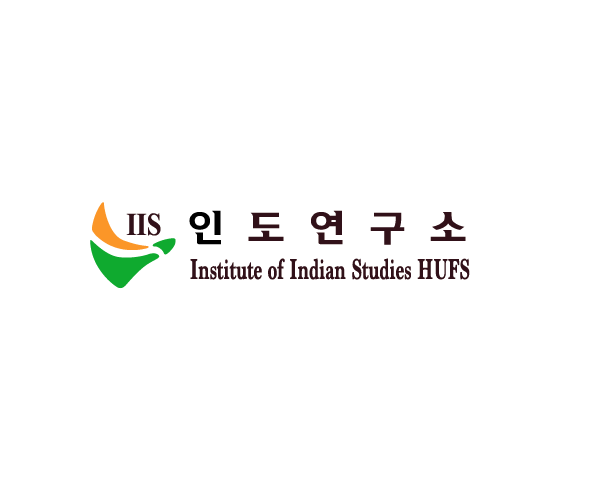 NameAgeGenderNationalityAffiliation/UniversityCurrent AddressEmailMobile No.LanguageExcellentGoodFairPoor1.2.3.Topic 1.  Media and Korea-India 2030 GenerationsTopic 1.  Media and Korea-India 2030 GenerationsThe Role and Impact of Social MediaHow Indians(Koreans) see Koreans(Indians) through MediaTopic 2.  The Lifestyle and Values of Korea-India 2030 GenerationsTopic 2.  The Lifestyle and Values of Korea-India 2030 GenerationsLifestyle Changes: 2030 vs. 5060sValues Changes: 2030 vs. 5060s